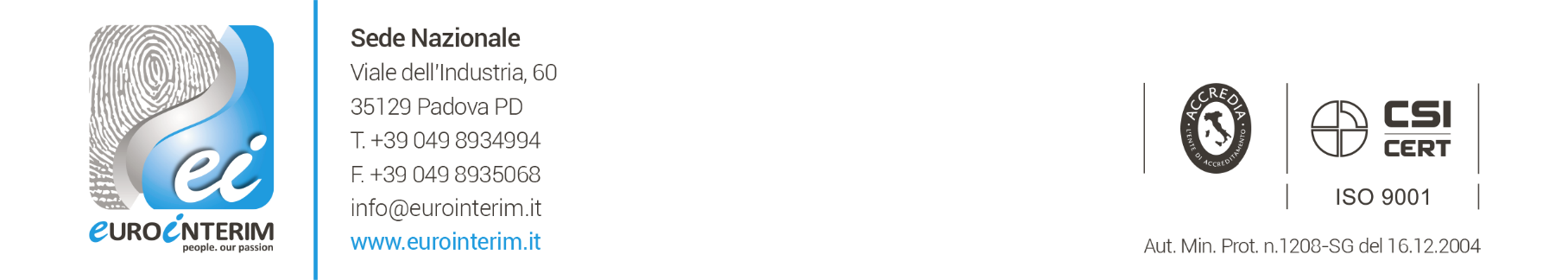 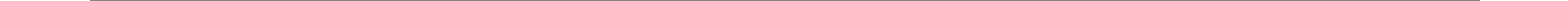 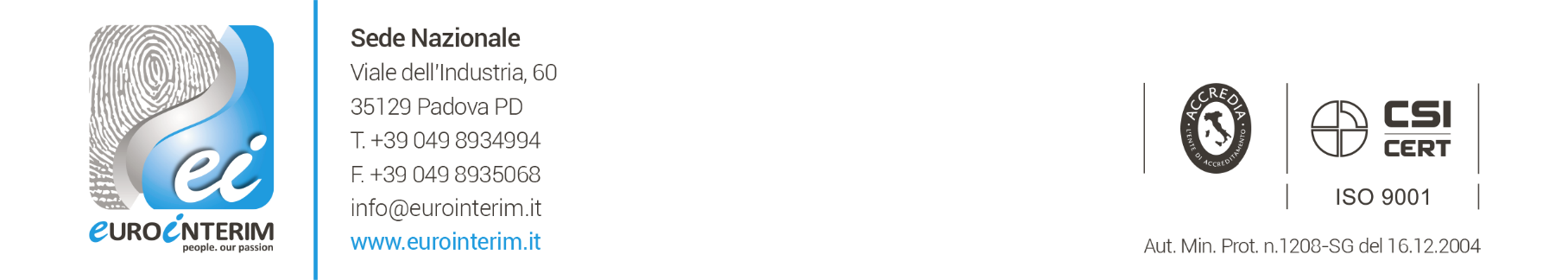 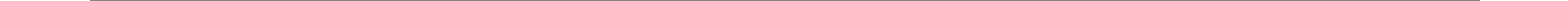 Candidatura per offerta formativaCompilare tutti i campi richiesti:Data  	Dichiarazione sostitutiva di certificazione (art. 46 e 47 D.P.R. 445/2000)Io   sottoscritto/a   (cognome e  nome) 	consapevole che le dichiarazioni false comportano l’applicazione delle sanzioni penali previste dall’art. 76 del D.P.R. 445/2000, dichiara che le informazioni riportate nel seguente curriculum vitae, redatto in formato europeo, corrispondono a verità.FirmaINFORMATIVA AL TRATTAMENTO DEI DATI PERSONALI AI SENSI ART. 9 DEL REGOLAMENTO EU679/2016 (GDPR)Con la presente informativa Eurointerim S.p.A., in qualità di Titolare del trattamento (in seguito, “Titolare”), ai sensi degli art. 13, 14 e 15 del Regolamento UE n. 2016/679 (in seguito, “Regolamento”) rende noto che i dati da Lei forniti saranno oggetto di trattamento, in modo lecito e secondo correttezza, in conformità alle disposizioni del Regolamento e nel generale rispetto degli obblighi di riservatezza a cui è ispirata tutta l’attività di Eurointerim S.p.A.I dati saranno raccolti sia in modalità cartacea sia in modalità digitale attraverso strumenti automatici (direttamente a cura dell’interessato) oppure attraverso le agenzie territoriali.I dati raccolti, a titolo esemplificativo ma non esaustivo, possono essere:Dati anagrafici, dati di contatto e qualifiche/istruzione, eventuali fotografie presenti nel curriculum.Dati derivati dall’utilizzo dei sistemi informativi di Eurointerim (es. IP, browser usato, data/ora login)Dettagli relativi all’appartenenza a categorie protette o prescrizioni sanitarie.FINALITÀ, CONSERVAZIONE E MODALITÀ DEL TRATTAMENTO CUI SONO DESTINATI I DATIIl trattamento dei dati personali raccolti da Eurointerim S.p.A. è finalizzato alla gestione delle seguenti attività:intermediazione tra domanda e offerta di lavoro (somministrazione),ricerca e selezione,outplacement,formazione,interventi di politiche attive del lavoro.I dati di contatto (cellulare ed eventuale e-mail) saranno utilizzati al fine di agevolare e velocizzare la comunicazione con il Titolare per proposte di lavoro, di formazione e, occasionalmente, per inviare materiale informativo riguardante il mondo del lavoro o brevi sondaggi sulla qualità del servizio. Nel caso Lei si sia proposto per uno specifico annuncio, i suoi dati potranno esser trattati anche per ricerche successive. Avrà comunque la possibilità di limitare, anche in un momento successivo, l’utilizzo dei Suoi dati per il futuro.Ai sensi dell’art. 9 del Regolamento (UE) 2016/679 (GDPR), Eurointerim, a meno di uno esplicito consenso da parte dell’interessato, non tratterà dati personali che rivelino l’origine razziale o etnica, le opinioni politiche, le convinzioni religiose o filosofiche, o l’appartenenza sindacale, nonché dati genetici, dati biometrici intesi a identificare in modo univoco una persona fisica, dati relativi alla salute o alla vita sessuale o all’orientamento sessuale della persona.Il trattamento dei dati avviene in conformità a quanto stabilito dal D. Lgs.196/2003 “Codice Privacy” e dal Regolamento (UE) 2016/679 (GDPR), secondo principi di correttezza e liceità ed in modo da garantirne la sicurezza e la riservatezza. Il trattamento dei dati è effettuato sia con l’ausilio di strumenti manuali che con l’ausilio di strumenti informatici e telematici, idonei alla gestione dei dati stessi. Il trattamento sarà effettuato con logiche di organizzazione ed elaborazione strettamente correlate alle finalità stesse e comunque in modo da garantire la sicurezza, l’integrità e la riservatezza dei dati stessi nel rispetto delle misure organizzative, fisiche e logiche previste dalle disposizioni vigenti. Il periodo di conservazione dei dati non può eccedere i 3 anni, con decorrenza del termine dalla data del consenso o alternativamente dalla data dell’ultima richiesta di modifica / integrazione dei dati conferiti da parte dell’interessato. Qualora l’interessato sia stato oggetto di interventi di politiche attive del lavoro i dati saranno mantenuti per il periodo previsto dalla normativa vigente. I dati personali sono conservati presso i server di Eurointerim S.p.A., tali server sono collocati all’interno dell’Unione Europea e in Svizzera. Resta in ogni caso inteso che il Titolare, ove si rendesse necessario, avrà facoltà di spostare i server anche in altri paesi, ma ciò avverrà, in ogni caso, nel rispetto delle garanzie richieste dalla normativa applicabile ed in particolare degli articoli 45, 46 e 47 del GDPR.NATURA OBBLIGATORIA O FACOLTATIVA DEL CONFERIMENTO DEI DATI E CONSEGUENZE DI UN EVENTUALE RIFIUTOLa raccolta dei dati personali è effettuata ai fini specificati nella sezione 1, nonché per gli adempimenti connessi con obblighi di legge o di regolamento. In caso di rifiuto al conferimento dei propri dati da parte dell’interessato, Eurointerim S.p.A. si troverà nell’impossibilità di erogare i servizi al diretto interessato.SOGGETTI AI QUALI I DATI POSSONO ESSERE COMUNICATI E AMBITO DI DIFFUSIONEI dati personali (anche sotto forma di fotografie e/o video registrazioni) possono essere comunicati a soggetti esterni a Eurointerim S.p.A. connessi alle finalità precedentemente enunciate; a titolo esemplificativo e non esaustivo: fornitori di servizi IT, soggetti che usufruiscono dei servizi di Eurointerim, Amministrazioni Pubbliche e consulenti esterni ed Eurointerim Servizi Spa.DIRITTI DELL’INTERESSATOL’interessato ha diritto ad esercitare i diritti di cui all’art. 7 del “Codice” e agli artt. da 15 a 21 del GDPR, in particolare:di ottenere la conferma dell’esistenza o meno di dati personali che lo riguardano, nonché della logica e delle finalità su cui si basa il trattamento;di ottenere la cancellazione, la trasformazione in forma anonima o il blocco dei dati trattati in violazione di legge;di ottenere l’aggiornamento, la rettificazione dei dati inesatti ovvero, qualora vi abbia interesse, l’integrazione dei dati incompleti o la limitazione dell’utilizzo dei dati;di ottenere l’attestazione che le operazioni di cui ai punti 2) e 3) sono state portate a conoscenza di coloro ai quali i dati sono stati comunicati o diffusi, eccettuato il caso in cui tale adempimento si riveli impossibile o comporti un impiego di mezzi manifestamente sproporzionato rispetto al diritto tutelato;di opporsi, in tutto o in parte, per motivi legittimi, al trattamento dei dati personali che lo riguardano, ancorché pertinenti allo scopo della raccolta;di ricevere in un formato strutturato, di uso comune e leggibile da dispositivi automatici i dati personali che lo riguardano forniti ad un Titolare del trattamento e di trasmettere tali dati ad un altro Titolare del trattamento, nonché di ottenere la trasmissione diretta dei dati da un Titolare del trattamento all’altro, se tecnicamente fattibile (portabilità dei dati);di revocare il consenso in qualsiasi momento senza pregiudicare la liceità del trattamento basata sul consenso prestato prima della revoca;di proporre reclamo ad un’autorità di controllo.Per l’esercizio dei propri diritti l’interessato può contattare il Titolare o il Data Protection Officer (si veda la successiva sezione 7).DIRITTO DI ACCESSOL’Interessato ha diritto di ottenere dal Titolare del trattamento la conferma che sia o meno in corso un trattamento di dati personali che lo riguardano. Il Titolare del trattamento fornisce una copia dei dati personali oggetto di trattamento. In caso di ulteriori copie richieste dall’interessato, il Titolare del trattamento può addebitare un contributo spese ragionevole basato sui costi amministrativi.COMUNICAZIONE ALL’INTERESSATO DI UNA VIOLAZIONE DEI DATI PERSONALI (DATA BREACH)Qualora si verifichi una violazione dei dati personali (data breach) che presenti un rischio elevato per i diritti e le libertà dell’interessato, il Titolare del trattamento comunica la violazione all’interessato stesso senza ingiustificato ritardo (art. 34 GDPR). Tale comunicazione non sarà fornita nel caso in cui il Titolare del trattamento ha messo in atto adeguate misure tecniche e organizzative di protezione o nel caso in cui la comunicazione richiederebbe sforzi sproporzionati.RIFERIMENTI E CONTATTITitolare del Trattamento:Eurointerim S.p.A, sede legale Viale dell'Industria, 60 35129 Padova. Tel. 049-8934994; e-mail privacy@eurointerim.itData Protection Officer: in fase di nomina.CONSENSO AL TRATTAMENTO DEI DATI PERSONALICognome 	Nome  	ACCONSENTEai sensi e per gli effetti dell’Articolo 7 del Regolamento EU 679/2016, con la sottoscrizione del presente modulo, al trattamento dei dati personali secondo le modalità e nei limiti di cui all’informativa allegata.Letto, confermato e sottoscrittoLuogo e Data: 		Firma (leggibile)  	Acconsento a ricevere la Newsletter Eurointerim contenente informazioni ed aggiornamenti relativi al mondo del lavoro (news, eventi, incontri formativi, approfondimenti normativi e pareri tecnici).Letto, confermato e sottoscrittoLuogo e Data: 		Firma (leggibile)  	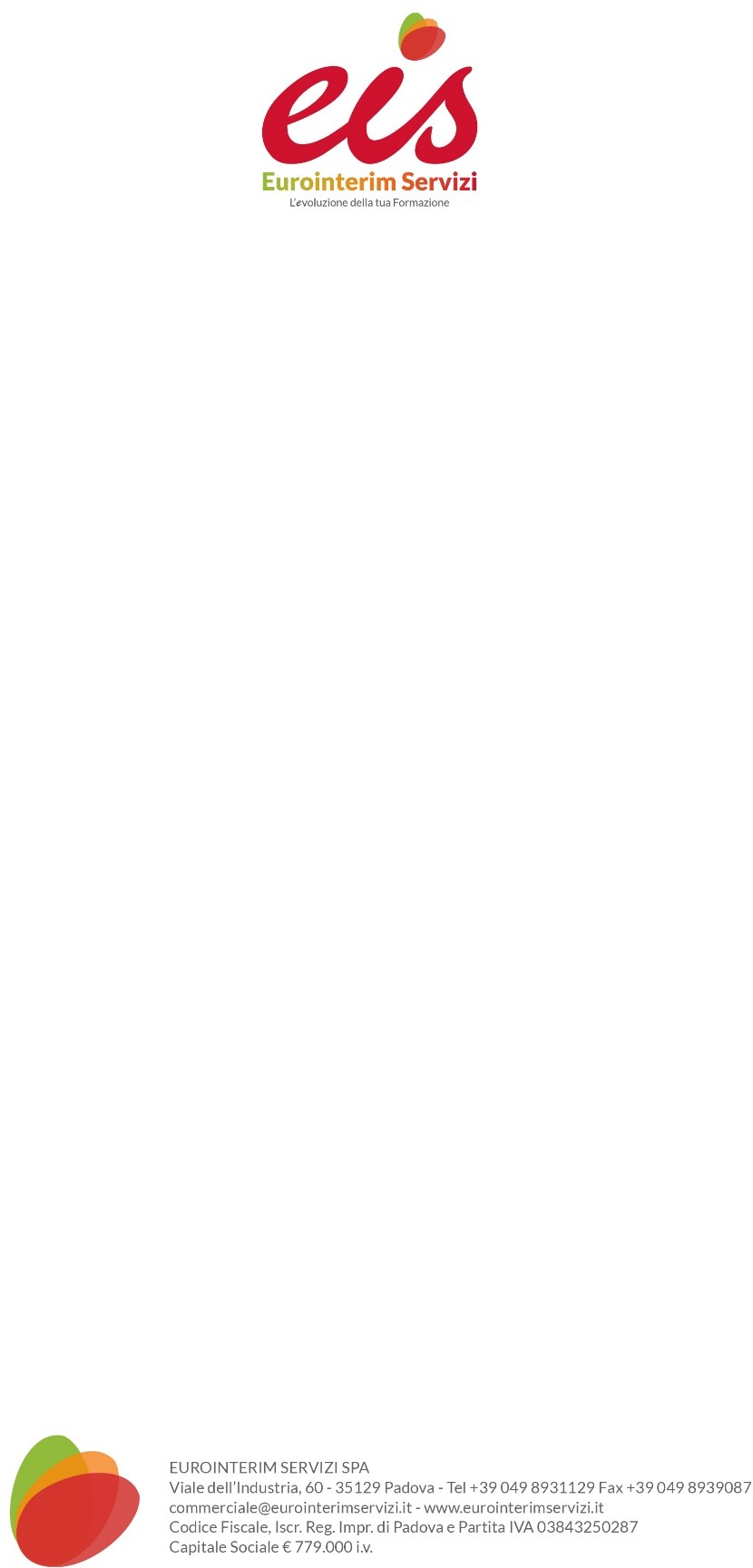 INFORMATIVA AI SENSI DELLA DISCIPLINA SULLA TUTELA DEI DATI PERSONALIGentile 	,la presente Informativa viene resa ai sensi e per gli effetti dell’art. 13 del Regolamento (UE) 2016/679 (nel prosieguo, “GDPR”), relativo alla protezione delle persone fisiche con riguardo al trattamento dei dati personali.Finalità e base giuridica del trattamentoI Suoi dati personali saranno trattati per dare esecuzione alla sua richiesta di partecipazione al corso e per erogare i servizi ad essa connessi. Il trattamento sarà improntato sui principi di correttezza, liceità, trasparenza e di tutela della Sua riservatezza e dei Suoi diritti. Salvi i casi, sopra indicati, in cui è necessario il Suo consenso, la base giuridica del trattamento è costituita dalla necessità per il perseguimento delle suddette finalità.Periodo di conservazione dei datiI Suoi Dati personali verranno conservati anche dopo la cessazione del contratto per l’espletamento di tutti gli eventuali adempimenti connessi o derivanti dal contratto per il periodo di durata prescritto dalle leggi tempo per tempo vigenti e secondo il termine di prescrizione dei diritti scaturenti dal contratto stesso.Natura del conferimento dei dati e conseguenze in caso di rifiutoPer la finalità sopra indicata, il conferimento dei dati è obbligatorio per tutto quanto è richiesto dagli obblighi legali e contrattuali e pertanto l'eventuale rifiuto a fornirli in tutto o in parte può dar luogo all'impossibilità per la Società di consentirle la partecipazione al corso o di svolgere correttamente tutti gli adempimenti correlati.Categorie dei destinatariEsclusivamente per le finalità sopra specificate, tutti i dati raccolti ed elaborati potranno essere comunicati a figure interne autorizzate al trattamento in ragione delle rispettive mansioni, nonché alle seguenti categorie di soggetti esterni:società o altri soggetti terzi che svolgono attività in outsourcing;società di recupero credito, società di informazioni commerciali, società di factoring, società di consulenza;Tali destinatari, ove dovessero trattare dati per conto della nostra Società, saranno designati come responsabili del trattamento, con apposito contratto od altro atto giuridico.Trasferimento dati verso un paese terzo e/o un’organizzazione internazionaleI Suoi dati personali non saranno oggetto di trasferimento presso Paesi Terzi non europei.Diritti degli interessatiLei ha il diritto (v. artt. 15 -22 del GDPR) di chiedere alla ns. Società di accedere ai Suoi dati personali e di rettificarli se inesatti, di cancellarli o limitarne il trattamento se ne ricorrono i presupposti, oppure di opporsi al loro trattamento per legittimi interessi perseguiti dalla ns. Società, nonché di ottenere la portabilità dei dati da Lei forniti solo se oggetto di un trattamento automatizzato basato sul Suo consenso o sul contratto.Lei ha altresì il diritto di revocare il consenso prestato per le finalità di trattamento che lo richiedono, ferma restando la liceità del trattamento effettuato sino al momento della revoca.Lei ha anche il diritto di proporre reclamo all’autorità di controllo competente in materia, Garante per la protezione dei dati personali.Titolare del trattamento dei Suoi dati personali è Eurointerim Servizi S.p.A. contattabile come tale al seguente inviando apposita istanza scritta a Eurointerim Servizi S.p.A. con sede in Viale dell'Industria, 60 – 35129 - Padova oppure scrivendo all’indirizzo mail privacy@eurointerimservizi.itBrescia, 21/02/2022	Firma 	_Nome e CognomeLuogo e data di nascitaCittadinanzaComune di residenzaProv.Prov.CAPIndirizzoTelefono fissoCellulareCellulareCellulareE-mailCodice FiscaleDati permesso di soggiornoPatente SI SI NO NO NO NO NO NOAutomunito SI SI NO NO NO NO NO NOSituazione occupazionaleDisoccupato (in cerca di NUOVA occupazione o iscritto alle liste mobilità)Inoccupato (in cerca di prima occupazione)Inattivo (persona che attualmente non è in cerca né di formazione, né di lavoro e che non si trova in nessuna di queste condizioni, compresa istruzione ed educazione)OccupatoCassa integrazione Ordinaria, Straordinaria, in DerogaDisoccupato (in cerca di NUOVA occupazione o iscritto alle liste mobilità)Inoccupato (in cerca di prima occupazione)Inattivo (persona che attualmente non è in cerca né di formazione, né di lavoro e che non si trova in nessuna di queste condizioni, compresa istruzione ed educazione)OccupatoCassa integrazione Ordinaria, Straordinaria, in DerogaDisoccupato (in cerca di NUOVA occupazione o iscritto alle liste mobilità)Inoccupato (in cerca di prima occupazione)Inattivo (persona che attualmente non è in cerca né di formazione, né di lavoro e che non si trova in nessuna di queste condizioni, compresa istruzione ed educazione)OccupatoCassa integrazione Ordinaria, Straordinaria, in DerogaDisoccupato (in cerca di NUOVA occupazione o iscritto alle liste mobilità)Inoccupato (in cerca di prima occupazione)Inattivo (persona che attualmente non è in cerca né di formazione, né di lavoro e che non si trova in nessuna di queste condizioni, compresa istruzione ed educazione)OccupatoCassa integrazione Ordinaria, Straordinaria, in DerogaDisoccupato (in cerca di NUOVA occupazione o iscritto alle liste mobilità)Inoccupato (in cerca di prima occupazione)Inattivo (persona che attualmente non è in cerca né di formazione, né di lavoro e che non si trova in nessuna di queste condizioni, compresa istruzione ed educazione)OccupatoCassa integrazione Ordinaria, Straordinaria, in DerogaDisoccupato (in cerca di NUOVA occupazione o iscritto alle liste mobilità)Inoccupato (in cerca di prima occupazione)Inattivo (persona che attualmente non è in cerca né di formazione, né di lavoro e che non si trova in nessuna di queste condizioni, compresa istruzione ed educazione)OccupatoCassa integrazione Ordinaria, Straordinaria, in DerogaDisoccupato (in cerca di NUOVA occupazione o iscritto alle liste mobilità)Inoccupato (in cerca di prima occupazione)Inattivo (persona che attualmente non è in cerca né di formazione, né di lavoro e che non si trova in nessuna di queste condizioni, compresa istruzione ed educazione)OccupatoCassa integrazione Ordinaria, Straordinaria, in DerogaDisoccupato (in cerca di NUOVA occupazione o iscritto alle liste mobilità)Inoccupato (in cerca di prima occupazione)Inattivo (persona che attualmente non è in cerca né di formazione, né di lavoro e che non si trova in nessuna di queste condizioni, compresa istruzione ed educazione)OccupatoCassa integrazione Ordinaria, Straordinaria, in DerogaTitolo di studio possedutoNessunoLicenza elementareLicenza mediaAssolvimento obbligo di istruzione (3 anni)Qualifica professionale che non permette l'accesso all'università,indirizzo  	Diploma di istruzione secondaria superiore che permette l'accesso all'università,indirizzo  	NessunoLicenza elementareLicenza mediaAssolvimento obbligo di istruzione (3 anni)Qualifica professionale che non permette l'accesso all'università,indirizzo  	Diploma di istruzione secondaria superiore che permette l'accesso all'università,indirizzo  	NessunoLicenza elementareLicenza mediaAssolvimento obbligo di istruzione (3 anni)Qualifica professionale che non permette l'accesso all'università,indirizzo  	Diploma di istruzione secondaria superiore che permette l'accesso all'università,indirizzo  	NessunoLicenza elementareLicenza mediaAssolvimento obbligo di istruzione (3 anni)Qualifica professionale che non permette l'accesso all'università,indirizzo  	Diploma di istruzione secondaria superiore che permette l'accesso all'università,indirizzo  	NessunoLicenza elementareLicenza mediaAssolvimento obbligo di istruzione (3 anni)Qualifica professionale che non permette l'accesso all'università,indirizzo  	Diploma di istruzione secondaria superiore che permette l'accesso all'università,indirizzo  	NessunoLicenza elementareLicenza mediaAssolvimento obbligo di istruzione (3 anni)Qualifica professionale che non permette l'accesso all'università,indirizzo  	Diploma di istruzione secondaria superiore che permette l'accesso all'università,indirizzo  	NessunoLicenza elementareLicenza mediaAssolvimento obbligo di istruzione (3 anni)Qualifica professionale che non permette l'accesso all'università,indirizzo  	Diploma di istruzione secondaria superiore che permette l'accesso all'università,indirizzo  	NessunoLicenza elementareLicenza mediaAssolvimento obbligo di istruzione (3 anni)Qualifica professionale che non permette l'accesso all'università,indirizzo  	Diploma di istruzione secondaria superiore che permette l'accesso all'università,indirizzo  	Titolo di studio possedutoLaurea triennale, indirizzo  	Laurea specialistica (o vecchio ordinamento),indirizzo  	Altro: 	Corsi di formazione svolti (FSE, Forma.Temp, privati, ecc.) Informatica base (word, excel, mail, internet) Informativa avanzato (specificare programmi)  	 Sicurezza del lavoro Gestione magazzino e scorteCorsi ed argomenti di interesse per i quali si vuole candidarsiAmministrazione e contabilitàTecniche di vendita e marketingGestione risorse umaneLean ed organizzazione aziendale Lingue  	 Tecniche di comunicazione Altro  	Aspettative formative